補 助 金 交 付 請 求 書  一金     　　　　　円也 ただし，曽於市住宅リフォーム促進事業補助金  上記のとおり請求します。    令和   年 　 月　  日 住 所 	　　　 　　　　　　　　　　　　氏 名　　　　　　　　　㊞  曽於市長 五位塚 剛 様 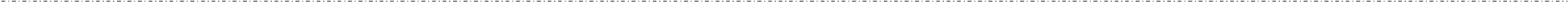 補助金の受取金融機関 銀行・金庫農協    銀行・金庫農協    本店・支店本所・支所 １． 普 通 預 金 ２． 当 座 預 金 １． 普 通 預 金 ２． 当 座 預 金 口座番号 ﾌ ﾘ ｶﾞ ﾅ 口座名義人 ﾌ ﾘ ｶﾞ ﾅ 口座名義人 